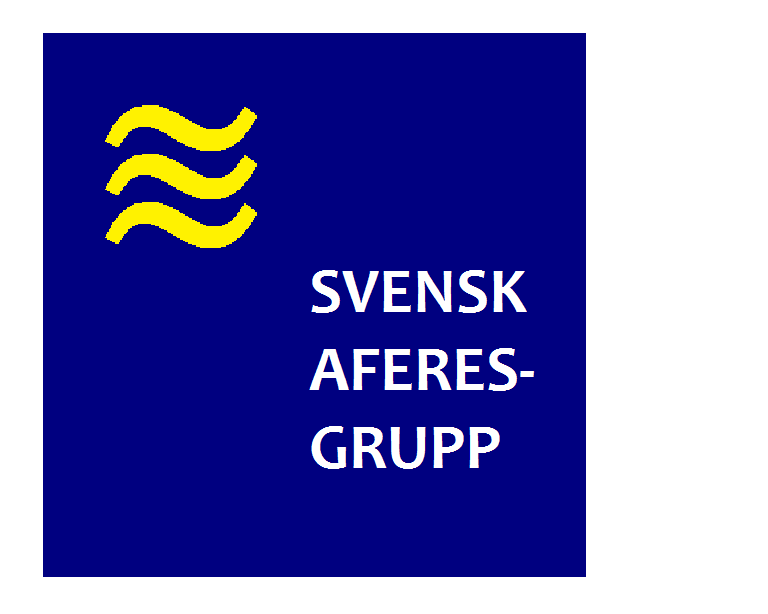 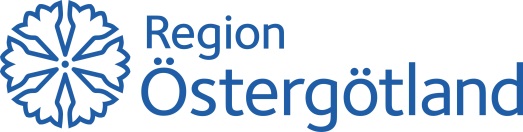 Kurs i terapeutisk aferes och skörd av blodcellerST-kurs 17-20 Maj 2022, Linköpings Universitetssjukhus Sista anmälningsdatum 10 Maj 2022Deltagarnamn: ST-läkare / Specialistläkare    Ja/Nej	Sjuksköterska/BMA     	Ja/Nej	Arbetsplats: e-post: Fakturaadress: Specialkost: Kursmiddag 19/5 (ingår i kursavgiften)	 Ja/NejMin närmaste chef och/eller verksamhetschef godkänner deltagandet Ja/Nej Notera att rese- och boendekostnader ingår ej i avgiften.Deltagaravgift 5000 SEK läkare 3000 SEK sjuksköterska/BMAAnmälan mailas till Elisabet Holmqvist, Elisabet.Holmqvist@regionostergotland.se